RENCANA PEMBELAJARAN SEMESTER (RPS)INSTRMENTASI DAN PENGUKURAN31202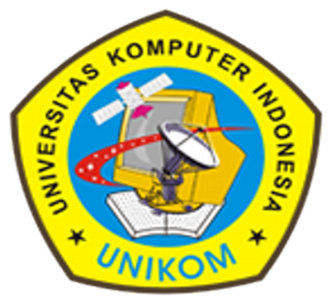 Disusun oleh :Jana Utama, S.T., M.T.PROGRAM STUDI TEKNIK ELEKTROFAKULTAS TEKNIK DAN ILMU KOMPUTERUNIVERSITAS KOMPUTER INDONESIA2019LEMBAR PENGESAHANRencana Pembelajaran Semester (RPS) ini telah disahkan untuk mata kuliah sebagai berikut :Bandung, 14 Oktober 2019DESKRIPSI SINGKAT MATA KULIAH:Materi mata kuliah ini adalah mengenai Instrumentasi dalam Pengukuran dan Pengendalian yang meliputi pengenalan Sensor dan Transduser, teknik kompensasi rangkaian, pengkondisian sinyal, serta aplikasi-aplikasi dalam bidang pengukuran maupun pengendalian.CAPAIAN PEMBELAJARAN LULUSAN (CPL) YANG DIBEBANKAN PADA MATA KULIAH INI:CAPAIAN PEMBELAJARAN SIKAP S3	Memiliki semangat untuk berkontribusi nyata dalam bidang keilmuan Teknik Elektro demi peningkatan mutu kehidupan bermasyarakat, berbangsa dan bernegara serta demi kemajuan peradaban manusia.CAPAIAN PEMBELAJARAN KETERAMPILAN UMUMKU 1 	Mampu menerapkan pemikiran logis, kritis, sistematis, dan inovatif dalam konteks pengembangan atau implementasi ilmu pengetahuan dan teknologi yang memperhatikan dan menerapkan nilai humaniora yang sesuai dengan bidang keahliannya.KU 2 	Mampu menunjukkan kinerja mandiri, bermutu, dan terukurKU 3 	Mampu mengkaji implikasi pengembangan atau implementasi ilmu pengetahuan dan teknologi yang memperhatikan dan menerapkan nilai humaniora sesuai dengan keahliannya berdasarkan kaidah, tata cara dan etika ilmiah dalam rangka menghasilkan solusi, gagasan, desain atau kritik seniKU 4 	Mampu menyusun deskripsi saintifik hasil kajian tersebut di atas dalam bentuk skripsi atau laporan tugas akhir, dan mengunggahnya dalam laman perguruan tinggiKU 5 	Mampu mengambil keputusan secara tepat dalam konteks penyelesaian masalah di bidang keahliannya, berdasarkan hasil analisis informasi dan dataCAPAIAN PEMBELAJARAN KETERAMPILAN KHUSUSKK 1	Kemampuan untuk mengaplikasikan pengetahuan di bidang matematika, sains dan teknik serta teknologi informasi.KK 4	Kemampuan untuk mengidentifikasi, memformulasi dan memecahkan masalah masalah teknis.KK 5	Kemampuan menggunakan teknik, keterampilan dan perangkat teknik modern yang dibutuhkan dalam praktek di bidang teknik.KK 6	Kemampuan untuk berkomunikasi dengan efektif : menulis, presentasi dan berdiskusi ide.KK 7	Kemampuan untuk merencanakan, mengelola dan menyelesaikan tugas berdasarkan batasan yang diberikan, dan mengevaluasi hasilnya secara sistematis.KK 10	Menyadari akan kebutuhan, dan kemampuan untuk melakukan pembelajaran seumur hidupKK 11	Pendidikan dengan cakupan yang luas diperlukan untuk memahami pengaruh solusi teknik dalam konteks global dan sosialKK 12	Pengetahuan akan topik-topik terkiniCAPAIAN PEMBELAJARAN PENGETAHUAN P6 		Memiliki pengetahuan yang cukup luas dalam bidang Teknik Elektro termasuk Teknik Tenaga, Teknik Telekomunikasi, Sistem Kendali, Sistem Instrumentasi, Mikroelektronika, Pengolahan Sinyal Digital, Sistem Mikroprosesor dan Komputer serta Material Teknik Elektro.P8 		Memiliki latar belakang untuk meneruskan pendidikan pada tahap selanjutnyaCAPAIAN PEMBELAJARAN MATA KULIAH (CPMK) YANG DIRUMUSKAN BERDASARKAN PADA CAPAIAN PEMBELAJARAN (CPL)Setelah mengikuti perkuliahan ini, mahasiswa diharapkan memahami instrumentasi pada sebuah sistem pengukuran dan sistem pengendalian.IV.  RENCANA PEMBELAJARAN SEMESTER (RPS)REFERENSI:Cooper W.D.(1978). Electronic Instrumentation and Techniques. New Delhi :PHI2. Gopel.W. Hesse.J and Zemel J.N (ed) (1989).Sensors: A ComprehensiveSurvey Vol. 1 Weinheim : VCH3. Holman. J.P (1985) Metode Pengukuran Teknik. (Terjemah dlm Bahasa Indonesia : Ir. Jasfi, M.Sc.) Jakarta: Penerbit Erlangga 4. Jacob M.J (1989)Industrial Electronics : Applications and Design. Englewood Cliffs : Prentice Hall Int’l, Inc.5.Kantrowitz.dkk.(1979) Electronics Measurements. Englewood Cliffs, N.J : Prentice all Inc.6. Rangan. Dkk.(1990) Instrumentation Devices and Systems. New Deli : Tata-McGraw Hill Publishing Co.Ltd7.Samaun.S, Reka Rio, Tati R. Mengko (1988/1989). Sistem Instrumentasi Elektronika. Bandung : PAU Bidang MikroelektronikaV.  RANCANGAN TUGAS MAHASISWA (RTM)RANCANGAN TUGAS MAHASISWA I:Definisi Instrumentasi dan Pengukuran dan Cara Kerja Sensor serta RangkaiannyaRANCANGAN TUGAS MAHASISWA II:Rangkaian Pengkondisi Sinyal (Rangkaian Penguat dan Filter)VI.  RUBRIK PENILAIANRubrik Penilaian IndividuRubrik Penilaian Kerjasama KelompokRubrik Penilaian DiskusiRubrik Penilaian ProgramVII.  PENENTUAN NILAI AKHIR MATA KULIAHIndeks penilaian akhir:Penilaian akhir dalam mata kuliah mengikuti ketentuan sebagaimana yang telah diatur dalam Buku Panduan  Akademik UNIKOM, yang menjelaskan mengenai bobot penilaian dari serangkaian kegiatan yang harus dilakukan/ditempuh oleh mahasiswa, yaitu sebagai berikut :  Mata Kuliah:Instrumentasi dan PengukuranKode Mata Kuliah:31202SKS / semester:2 SKS/VIIIStatus / Prasyarat:Wajib / Elektronika I dan Pengukuran ListrikFakultas:Teknik dan Ilmu KomputerProgram Studi:Teknik ElektroDosen Pengampu:Jana Utama, S.T., M.T.MengetahuiDekan Fakultas Teknik dan Ilmu KomputerDr. Ir. Herman s., MBA.NIP: 4127.70.002MenyetujuiKetua Program Studi S1 Teknik ElektroDr. Yusrila Yeka Kerlooza, M.TNIP. 4127.57.101.009MingguKemampuan Akhir yang DiharapkanBahan Kajian (Materi Ajar)Metode PembelajaranWaktuPengalaman BelajarKriteria Penilaian dan  Indikator Bobot1Memahami peraturan perkuliahan dan sistem penilaian yang berlaku untuk matakuliah Instrumentasi dan Pengukuran.PedahuluanTIUPenjelasan Kontrak KuliahProsedur Perkuliahan PenilaianCeramahDiskusi100 menitpersiapan materi Mampu mengikuti perkuliahan dengan baikMampu memahami sistem penilaian yang berlakuMampu memahami rencana pembelajaran yang akan dilakukan dalam perkuliahan yang diampu.3%2Mampu memahami instrumentasi dalam implementasinya dalam sistem pengukuran dan pengendalian.Pendahuluan Instrumentasi2.1.Definisi Instrumentasi2.2.Definisi Sistem2.3.Sistem Pengukuran dan PengendalianCeramahDiskusi100 menitCeramah dan diskusiMemahami instrumentasi dalam implementasinya dalam sistem pengukuran dan pengendalian.7%3Mampu mengklasifikasikan sensor dan transduser berdasarkan pengunaannya, metode pengubahan energinya, dan sifat-sifatnya.Sensor dan TransduserKlasifikasi Sensor dan TrasnduserPemakaiannya / penggunaannyaMotode Pengubahan energi Sifat – sifat dasar dari sinyal keluaran Contoh-contoh sensor dan TransduserCeramahDiskusi100 menitCeramah dan diskusiMemahami klasifikasi sensor dan transduser berdasarkan pengunaannya, metode pengubahan energinya, dan sifat-sifatnya.8%4Mampu memahami cara kerja sensor dan transduser.Sensor dan TransduserCara Kerja Sensor dan TransduserPersyaratan Umum Sensor dan TransduserCeramahDiskusiLatihan Soal100 menitCeramah dan pengerjaan soalMemahami cara kerja sensor dan transduser.8%5Mampu mengaplikasikan berbagai macam sensor suhu dan memahami cara pengukurannya.Sensor Suhu (Aplikasi dan Pengukurannya)ThermocoupleBimetalTermistorRTD CeramahDiskusiContoh Kasus 100 menitCeramah dan pengerjaan soalMampu mengaplikasikan berbagai macam sensor suhu dan memahami cara pengukurannya.5%6Mampu mengaplikasikan berbagai macam sensor suhu dan memahami cara pengukurannya.Sensor Suhu (Aplikasi dan Pengukurannya) Dioda sebagai Sensor TemperaturInfrared PyrometerSensor suhu rangkaian terpadu (IC)CeramahDiskusiContoh Kasus 100 menitCeramah dan Diskusi kelompokMampu mengaplikasikan berbagai macam sensor suhu dan memahami cara pengukurannya.5%7Mampu mengaplikasikan berbagai macam sensor optik dan memahami cara pengukurannya.Sensor Optik (Aplikasi dan Pengukurannya)Pendahuluan Sensor OptikFoto ListrikFotovoltaic atau solar selFotodiodaFoto TransistorCeramahDiskusiContoh Kasus100 menitCeramah dan Diskusi kelompokMampu mengaplikasikan berbagai macam sensor optik dan memahami cara pengukurannya.5%UJIAN TENGAH SEMESTERUJIAN TENGAH SEMESTERUJIAN TENGAH SEMESTERUJIAN TENGAH SEMESTERUJIAN TENGAH SEMESTERUJIAN TENGAH SEMESTERUJIAN TENGAH SEMESTERUJIAN TENGAH SEMESTER9 Mampu mengaplikasikan berbagai macam sensor mekanik dan memahami cara pengukurannya.Sensor Mekanik6.1.Pendahuluan Sensor Mekanik6.2.Sensor Strain gauge6.3.Sensor Induktif dan ElektromagnetikCeramahDiskusiContoh Kasus 100 menitCeramah dan pengerjaan soalMampu mengaplikasikan berbagai macam sensor mekanik dan memahami cara pengukurannya.7%10 Mampu membuat dan memahami rangkaian pengkondisi sinyal..Rangkaian Pengkondisi Sinyal7.1.Pendahuluan7.2.Prinsip Pengkondisian Sinyal7.3.Rangkaian Jembatan dan PotensiometerCeramahDiskusiLatihan Soal100 menitCeramah dan pengerjaan soalMampu membuat dan memahami rangkaian pengkondisi sinyal.8%11Mampu membuat dan memahami rangkaian pengkondisi sinyal.Rangkaian Pengkondisi Sinyal7.4.contoh Pengukuran dan Perhitungan7.5.Op-Amp7.6.Rangkaian Op-Amp dalam Intrumentasi7.7.contoh Pengukuran dan PerhitungannyaCeramahDiskusiLatihan Soal100 menitCeramah dan pengerjaan soalMampu membuat dan memahami rangkaian pengkondisi sinyal.8%12Mampu mengaplikasikan sensor dalam sistem pengukuran.Aplikasi Sensor dalam Sistem Pengukuran 8.1. Sensor Suhu8.2. Sensor Optik8.3. Sensor MekanikCeramahDiskusiContoh Kasus100 menitCeramah dan Diskusi kelompokMampu mengaplikasikan sensor dalam sistem pengukuran.8%13Mampu mengaplikasikan sensor dalam sistem pengendalian.Aplikasi Sensor dalam Sistem Pengendalian8.4. Sensor Suhu8.5. Sensor Optik8.6. Sensor MekanikCeramahDiskusiContoh Kasus100 menitCeramah dan Diskusi kelompokMampu mengaplikasikan sensor dalam sistem pengendalian.8%14Mampu menganalisis sensor dalam sistem pengukuran.Analisis Sensor dalam Sistem Pengukuran9.1. Sensor Suhu9.2. Sensor Optik9.3. Sensor MekanikCeramahDiskusiContoh Kasus100 menitCeramah dan Diskusi kelompokMampu mengaplikasikan sensor dalam sistem pengukuran.10%15Mampu mengaplikasikan sensor dalam sistem pengendalian.Analisis Sensor dalam Sistem Pengendalian9.4. Sensor Suhu9.5. Sensor Optik9.6. Sensor MekanikCeramahDiskusiContoh Kasus100 menitCeramah dan Diskusi kelompokMampu mengaplikasikan sensor dalam sistem pengendalian.10%UJIAN AKHIR SEMESTERUJIAN AKHIR SEMESTERUJIAN AKHIR SEMESTERUJIAN AKHIR SEMESTERUJIAN AKHIR SEMESTERUJIAN AKHIR SEMESTERUJIAN AKHIR SEMESTERUJIAN AKHIR SEMESTERNOKOMPONEN TUGASRINCIAN1Tujuan Tugas :Mahasiswa dapat memahami definisi Instrumentasi dan Pengukuran serta cara Kerja sensor serta Rangkaiannya 2Uraian Tugas, Bentuk, dan Format Luaran Uraian Tugas, Bentuk, dan Format Luaran Uraian Tugas, Bentuk, dan Format Luaran aObyek Garapan:Apa yang dimaksud dengan Instrumentasi, Pengukuran, Sensor dan Transduser dan memahami cara kerja sensor suhu, optik, dan mekanik. Bagaimana cara mengimplementasikannya.bBatasan yang harus dikerjakan:Mengumpulkan sesuai dengan objek tugas yang telah ditentukan.cMetode dan Cara Pengerjaan:Mengerjakan tugas sesuai dengan ketentuan yang ditetapkan dosen. dAcuan yang Digunakan:Cooper W.D.(1978). Electronic Instrumentation and Techniques. New Delhi :PHI2. Gopel.W. Hesse.J and Zemel J.N (ed) (1989).eDeskripsi Luaran Tugas :Jawaban soal-soal pertanyaan 3Waktu:1 (satu) minggu4Kriteria Penilaian:Bobot Penilaian 20% Indikator Penilaian Tugas: ketepatan waktu penyelesaian tugasjawaban soal sesuai dengan acuan dan referensi serta bahasan materi.NOKOMPONEN TUGASRINCIAN1Tujuan Tugas :Mahasiswa dapat memahami konsep-konsep rangkaian penguat, sehingga dapat membuat rangkaian yang dapat diaplikasikan dengan menggunakan sensor baik untuk sistem pengukuran maupun pengendalian.2Uraian Tugas, Bentuk, dan Format Luaran Uraian Tugas, Bentuk, dan Format Luaran Uraian Tugas, Bentuk, dan Format Luaran aObyek Garapan:Simulasi RangkaianPerancangan Rangkaian PenguatAnalisis Rangkaian bBatasan yang harus dikerjakan:Mengumpulkan semua konsep-konsep dan informasi mengenai rangkaian yang dibuat sesuai dengan objek tugas yang telah ditentukan.cMetode dan Cara Pengerjaan:Mengerjakan tugas sesuai dengan ketentuan yang ditetapkan dosen secara berkelompokdAcuan yang Digunakan:Cooper W.D.(1978). Electronic Instrumentation and Techniques. New Delhi :PHI2. Gopel.W. Hesse.J and Zemel J.N (ed) (1989).Metode Pengukuran Teknik. (Terjemah dlm Bahasa Indonesia : Ir. Jasfi, M.Sc.) Jakarta: Penerbit Erlangga 4. Jacob M.J (1989)Industrial Electronics : Applications and Design. Englewood Cliffs : Prentice Hall Int’l, Inc.5.Kantrowitz.dkk.(1979) eDeskripsi Luaran Tugas :Jawaban hasil perancangan yang dibuat dan dipresentasikan3Waktu:1 (satu) minggu4Kriteria Penilaian:Bobot Penilaian 20% Indikator Penilaian Tugas: ketepatan waktu penyelesaian tugas kelompok jawaban soal sesuai dengan acuan dan referensi serta bahasan materi.KriteriaHuruf MutuBobot NilaiAngka MutuDeskripsi PenilaianSangat BaikA80 - 1004Tugas tidak terlambat, hasil baik dan benarBaikB68 - 793Tugas tidak terlambat, hasil jelek, rapi CukupC56 - 672Tugas tidak terlambat, hasil jelek, tidak rapi KurangD45 - 551Tugas terlambat Tidak LulusE<440Tidak mengumpulkan tugas KriteriaHuruf MutuBobot NilaiAngka MutuDeskripsi PenilaianSangat BaikA80 - 1004Tugas tidak terlambat, hasil bagus, pembagian tugas jelas BaikB68 - 793Tugas tidak terlambat, hasil jelek, pembagian tugas jelas CukupC56 - 672Tugas tidak terlambat, hasil jelek, pembagain tugas tidak jelas KurangD45 - 551Tugas terlambat Tidak LulusE<440Tidak mengumpulkan tugas KriteriaHuruf MutuBobot NilaiAngka MutuDeskripsi PenilaianSangat BaikA80 - 1004Mahasiswa mengerti materi, mampu menyampaikan ide sendiri, mendengarkan ide orang lain BaikB68 - 793Mampu mengikuti diskusi secara baik CukupC56 - 672Mampu mengikuti diskusi tetapi dengan kekurangan (suka mendominasi, tidak mendengarkan pendapat orang lain, dll) KurangD45 - 551Tidak mengikuti diskusi, ribut dalam kelas. Tidak LulusE<440Tidak hadir KriteriaHuruf MutuBobot NilaiAngka MutuDeskripsi PenilaianSangat BaikA80 - 1004Program berjalan benar BaikB68 - 793Program berjalan tetapi ada sedikit bug CukupC56 - 672Program berjalan dan banyak error KurangD45 - 551Program tidak berjalan, ada source code Tidak LulusE<440Tidak mengumpulkan PREDIKATINDEKSBobot NilaiAngka MutuDeskripsi PenilaianLulus,Sangat BaikA80 - 1004Mahasiswa memenuhi semua komponen penilaian dan menyelesaikan tugas dengan sangat baik serta mampu menganalisis materi dan tugas sesuai dengan topik yang telah ditentukan dengan sangat baikLulus,BaikB68 - 793Mahasiswa memenuhi semua komponen penilaian dan menyelesaikan tugas dengan baik serta mampu  menganalisis  materi dan tugas sesuai dengan topik yang telah ditentukan dengan baikLulus,Cukup C56 - 672Mahasiswa memenuhi beberapa komponen penilaian dan menyelesaikan tugas serta mampu menganalisis  materi dan tugas sesuai dengan topik yang telah ditentukan dengan cukup baikLulus, KurangD45 - 551Mahasiswa tidak memenuhi beberapa komponen penilaian dan tidak menyelesaikan tugas dengan cukup baik serta tidak dapat  menganalisis  materi dan tugas sesuai dengan topik yang telah ditentukan.Tidak LulusE<440Mahasiswa tidak memenuhi semua komponen penilaian tidak dapat menganalisis materi dan tugas sesuai dengan topik yang telah ditentukan.Komponen PenilaianBobot/ Persentase PenilaianQuiz10%Tugas20%Nilai UTS30%Nilai UAS40%